企業による技術展示会のご案内公益社団法人　土木学会　中国支部平成29年度土木学会中国支部研究発表会実行委員長　大橋　晶良我が国の建設産業は，震災復興事業や東京オリンピック誘致決定，国土強靱化政策などにより，建設産業の需要が高まったことから活況を呈していますが，労働力が首都圏に集中する傾向が進んだため，地方の建設産業は人手不足が深刻な問題となっています。さらに経団連が2015年12月7日に改定した「採用選考に関する指針」において，採用に関わる広報活動は3月1日以降，選考活動は6月1日以降と定められました。就職活動は短期決戦の様相を強くしており，土木・建築を学ぶ大学・高専等の学生達にとっては，特に地方に本社を置く企業の情報を得る機会が充分ではありません。標記の展示・交流会は，中国地方に本社・支社を置く建設関連企業が，ポスター等を用いて各社の特徴ある技術・実績等の紹介を行うものです。中国地方で就職を希望する学生に，当地で活躍されている企業の技術情報を与えるとともに，企業においても将来の技術者雇用の機会を拡げることができることを目的とします。また本年度は，会場に軽食を用意して来場した学生がゆったりと場内を閲覧できる環境を整えます。どうか，ふるって展示をご検討ください。日時：2017年（平成29年）5月26日（金）15:00-18:00　場所：広島大学学士会館2階　レセプションホール方法：技術紹介ポスターおよび展示物．　※技術紹介ポスター・展示物は各社で責任をもって管理願います．条件：中国地方に本社・支社を置く建設関連企業参加費：5000円（1社あたりの参加者は2名まで）．3名以上の場合は，3名以上の方1名につき1000円．　　　 なお会場では，飲み物と軽食を提供します（酒類は提供しません）．申込：別添の参加申込書に記入の上，事務局までE-Mailにてお申し込み下さい．　　　公益社団法人　土木学会中国支部　事務局電話（082）222-2376　 FAX（082）222-2496E-Mail：jsce-chugoku@citrus.ocn.ne.jp　　　　期限：3月10日（金）～4月28日（金）展示スペースと発表時間の制約上，20社程度を上限とさせていただきますので，お早めにお申し込み願います．期限内であってもお断りさせていただく場合がございますので，あらかじめご了承下さい．※　展示が確定いたしましたら、請求書を発送いたします。　　　　　　　　　　　　　　　　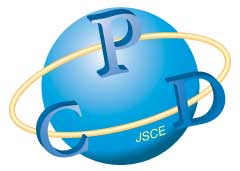 ※　土木学会継続教育認定CPDプログラム　※　申込票は、土木学会中国支部　研究発表会のホームページからダウンロードできます。　　http://committees.jsce.or.jp/chugoku/node/40――――――――――――――――――――――――――――――――――――――――――――――【お問合せ】平成29年度土木学会中国支部研究発表会　技術展示・交流部会尾崎則篤（ojaki@hiroshima-u.ac.jp）	塚井誠人（mtukai@hiroshima-u.ac.jp）申　込　票会社名本社又は支社　所在地鳥取県・島根県・岡山県・広島県・山口県　（○で囲んでください）会社住所（支店等でも可）〒会社ホームページhttp://※参加学生へのアナウンスに利用させて頂きます．担当者氏名電話番号E-Mailポスターセッション方法（パネル）縦約180cm×横約60cm（長机）横約180cm×幅約45cm を１つづつを予定．PCやディスプレイなど，大きな電力を要さない物品は持ち込み可電源は準備しますが、延長コードは持参ください（展示に関するご質問やリクエストなど）参加者氏名その他ご質問など